MUNICIPIO DE ZAPOTLAN EL GRANDE, JALISCO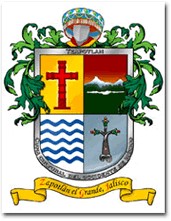 Sistema Integral de Contabilidad Gubernamental ANALISIS DE MOVIMIENTOS CONTABLESGASTOS DE REPRESENTACION, VIATICOS Y VIAJES OFICIALES DE FUNCIONARIOS PUBLICOS.MES DE AGOSTO 2018.FECHANOMBRE Y PUESTO, ORIGEN,FECHA Y HORA DE SALIDA Y LLEGADA, AGENDA DE ACTIVIDADES Y RESULTADOSIMPORTE01/08/2018VIATICOS A RAFAEL PEREZ LOPEZ; PROMOTOR Y PERSONAL DE PARTICIPACION CIUDADANA; DIA 25 JUL 18 SDA 08:30 Y REG 16:30 HRS; A CD GUADALAJARA, JAL. A LAS INSTALACIONES DEL CONSEJO DE PARTICIPACION CIUDADANA P/ASISTIR A CAPACITACION. SE CUMPLIO CON ASISTENCIA E3,636.9002/08/2018VIATICOS A  JESUS ALBERTO ESPINOSA ARIAS SALIENDO DE CIUDAD GUZMAN CON DESTINO A GUADALAJARA EL   7 Y 08 DE JULIO 2018 REGRESANDO EL CON EL DESGLOSE DE LOS SIGUIENTES GASTOS :  CASETAS $ 290.00 GASOLINA $ 550.00 AGENDA DE ACTIVIDADES: SECRETARIA DE TURISM840.0002/08/2018VIATICOS A  JESUS ALBERTO ESPINOZA ARIAS  SALIENDO DE CIUDAD GUZMAN CON DESTINO A GUADALAJARA EL   11  JULIO 2018 REGRESANDO EL CON EL DESGLOSE DE LOS SIGUIENTES GASTOS :  PARQUE NEVADO DE COLIMA  AGENDA DE ACTIVIDADES:  GASOLINA  $ 500.00 RESULTADOS: DAR500.0002/08/2018VIATICOS A  JESUS ALBERTO ESPINOSA ARIAS SALIENDO DE CIUDAD GUZMAN CON DESTINO A GUADALAJARA EL  14 DE JULIO 2018  REGRESANDO EL CON EL DESGLOSE DE LOS SIGUIENTES GASTOS :  GASOLINA $ 500.00 AGENDA DE ACTIVIDADES:  PARQUE NACIONAL DE COLIMA RESULTADOS:  A500.0002/08/2018VIATICOS A JESUS ALBERTO ESPINOSA ARIAS  LETICIA MAGAÑA SALIENDO DE CIUDAD GUZMAN CON DESTINO A GUADALAJARA EL  19 DE JULIO 2018  REGRESANDO EL CON EL DESGLOSE DE LOS SIGUIENTES GASTOS :  ALIMENTOS $ 310.00 CASETAS $ 290.00  AGENDA DE ACTIVIDADES:  ALIMEN1,180.0002/08/2018VIATICOS A LETICIA MAGAÑA OLIVARES; COORDINADOR COPLADEMUN; DIA 31 MAYO 18 SDA 08:30 Y REG 16:30 HRS DEL DIA 02 JUN 18; A CD GUADALAJARA, JAL. A LAS INSTALACIONES DEL CINEFORO DEL SUPREMO TRIBUNAL P/ASISTIR AL CONGRESO DE DERECHOS HUMANOS. SE CUMPLIO CON 3,662.0002/08/2018VIATICOS A ILVIA MARIELA CARDENAS ROLON SALIENDO DE CIUDAD GUZMAN CON DESTINO A GUADALAJARA EL 09 DE JULIO 2018   REGRESANDO EL CON EL DESGLOSE DE LOS SIGUIENTES GASTOS :  ALIMENTOS $ 396.00 CASETAS $ 290.00 AGENDA DE ACTIVIDADES:  SECETARIA DE DESARROLLO686.0003/08/2018VIATICOS A TEHOLYDE BELEN LAZCANO; ENCARGADA DE SALUD ANIMAL; DIA 27 JUL 18 SDA 08:00 Y REG 18:00 HRS; A CD ZAPOPAN, JAL. A LAS INSTALACIONES DEL LABORATORIO ESTATAL DE SALUD PUBLICA DE JALISCO A CURSO TALLER DE EXTRACCION Y ENVIO DE MUESTREOS DE ENCEFALO599.0006/08/2018VIATICOS A NICANOR ROJO AGUILAR; POLICIA Y PERSONAL SEGURIDAD PUBLICA; DIA 23 JUL 18 SDA 06:00 Y REG 19:00 HRS; A CD GUADALAJARA, JAL. A INSTALACIONES DE LA AGENCIA DEL MINISTERIO PUBLICO NO. 9, P/TRASLADO DE PERSONAL QUE ASITIRA A AUDIENCIA. SE CUMPLIO C1,800.0006/08/2018VIATICOS A NICANOR ROJO AGUILAR; POLICIA Y PERSONAL SEGURIDAD PUBLICA; DIA 01 AGO 18 SDA 07:00 Y REG 23:00 HRS; A CD GUADALAJARA, JAL. A INSTALACIONES DEL CONSEJO ESTATAL DE EVALUACION DE CONTROL Y CONFIANZA, P/TRASLADO DE PERSONAL A REALIZAR EXAMENES COR900.0006/08/2018VIATICOS A NICANOR ROJO AGUILAR; POLICIA Y PERSONAL SEGURIDAD PUBLICA; DIA 05 JUL 18 SDA 04:00 Y REG 23:00 HRS Y DIA 18 JUL 18 SDA 14:00 Y REG 21:30 HRS; A CD GUADALAJARA, JAL. A INSTALACIONES DEL CONSEJO ESTATAL DE EVALUACION DE CONTROL Y CONFIANZA, P/TR795.5007/08/2018VIATICOS A CARLOS RUBEN CHALICO; OFICIAL BOMBERO Y PERSONAL PROTECCION CIV; DIA 17 JUL 18 SDA 11:00 Y REG 17:30 HRS;  A CD ZAPOPAN, JAL. A INSTALACIONES DEL CAISAME ZOQUIPAN, P/TRASLADO DE LA C. KARLA VANESSA FERREIRA A RECIBIR ATENCION MÉDICA. SE CUMPLIO238.0007/08/2018VIATICOS A SALVADOR JIMENEZ PEREZ; OFICIAL BOMBERO Y PERSONAL PROTECCION CIV; DIA 02 JUL 18 SDA 07:00 Y REG 17:30 HRS;  A CD GUADALAJARA, JAL. A INSTALACIONES DEL TELETON P/TRASLADO DEL C. JOSE MANUEL LUIS JUAN ROJAS A RECIBIR TERAPIA FISICA. SE CUMPLIO C242.0007/08/2018SDA 07:00 Y REG 19:00 HRS;  A CD GUADALAJARA, JAL. A INSTALACIONES DE CATASTRO DEL ESTADO P/ASISTIR A CUARTA SESION ORDINARIA DEL CONSEJO TECNICO CATASTRAL DEL 269.0007/08/2018VIATICOS A  RODOLFO ESPINOZA SALIENDO DE CIUDAD GUZMAN CON DESTINO A GUADALAJARA EL  11 Y 12  DE JULIO 2018 REGRESANDO EL CON EL DESGLOSE DE LOS SIGUIENTES GASTOS :  ALIMENTOS $ 358.00 CASETAS  $ 290.00 GASOLINA $ 550.00 AGENDA DE ACTIVIDADES:  SECRETARIA1,198.5007/08/2018VIATICOS A JESUS ALBERTO ESPINOSA ARIAS  SALIENDO DE CIUDAD GUZMAN CON DESTINO A GUADALAJARA EL  10 DE JULIO 2018  REGRESANDO EL CON EL DESGLOSE DE LOS SIGUIENTES GASTOS :  ALIMENTOS $ 45.00 CASETAS $ 290.00  GASOLINA $ 550.00 AGENDA DE ACTIVIDADES: CUADR885.0007/08/2018VIATICOS A JESUS ALBERTO ESPINOSA ARIAS SALIENDO DE CIUDAD GUZMAN CON DESTINO A GUADALAJARA EL  21 JULIO 2018  REGRESANDO EL CON EL DESGLOSE DE LOS SIGUIENTES GASTOS : CASETAS $ 290.00 GASOLINA $ 550.00  AGENDA DE ACTIVIDADES: CUADRA URBANISMO  RESULTADOS840.0008/08/2018VIATICOS A  JESUS ALBERTO ESPINOSA ARIAS SALIENDO DE CIUDAD GUZMAN CON DESTINO A GUADALAJARA EL 28 Y 29 JULIO 2018   REGRESANDO EL  CON EL DESGLOSE DE LOS SIGUIENTES GASTOS :  CASETAS $ 290.00 GASOLINA $ 500.13 AGENDA DE ACTIVIDADES: REUNION CON EMPRESA D790.1309/08/2018VIATICOS A JOSE MANUEL HERNANDEZ JUAREZ; POLICIA Y PERSONAL SEGURIDAD PUB; DIA 27 JUL 18 SDA 06:30 Y REG 19:00 HRS;  A CD GUADALAJARA, JAL. A INSTALACIONES DEL CONSEJO ESTATAL DE EVALUACION DE CONTROL Y CONFIANZA P/TRASLADO DE PERSONAL A REALIZAR EXAMENES350.0009/08/2018VIATICOS A LUIS ANDRES GALVAN GARCIA; DIRECTOR Y PERSONAL SEGURIDAD PUB; DIA 08 AGO 18 SDA 07:30 Y REG 19:00 HRS;  A CD GUADALAJARA, JAL. A INSTALACIONES DEL CONSEJO ESTATAL DE SEGURIDAD PUBLICA A REALIZAR TRAMITES ADMVOS. SE CUMPLIO CON TRAMITES EN TIEMP894.0009/08/2018VIATICOS A ILVIA MARIELA CARDENAS ROLON PAOLA GOMEZ PEREZ  SALIENDO DE CIUDAD GUZMAN CON DESTINO A GUADALAJARA EL 03 AGOSTO 2018  REGRESANDO EL CON EL DESGLOSE DE LOS SIGUIENTES  ALIMETNOS $ 570.00 CASETAS $ 294.00 CASETAS $ 550.00 GASTOS : AGENDA DE ACTI1,414.0010/08/2018VIATICOS A PERLA BENITES NARANJO RAFAEL PEREZ LOPEZ  SALIENDO DE CIUDAD GUZMAN CON DESTINO A GUADALAJARA EL 04 DE AGOSTO 2018   REGRESANDO EL CON EL DESGLOSE DE LOS SIGUIENTES GASTOS : GASOLINA $ 700.00  AGENDA DE ACTIVIDADES: TRASLADO A SAN SEBASTIAN  RE700.0010/08/2018VIATICOS A FRANCISCO JAVIER MONTOYA; AUXILIAR ADMVO COPLADEMUN; DIA 02 AGO 18 SDA 06:00 Y REG 18:30 HRS;  A CD GUADALAJARA, JAL. A INSTALACIONES DE LA SEDATU P/REALIZAR TRAMITES ADMINISTRATIVOS. SE ENTREGARON INFORMES PROGR HABITAT Y ESPAC PUBLICOS EN TIE950.0010/08/2018VIATICOS A ARTURO BERNARDINO LARIOS; CHOFER DESARROLLO HUMANO; DIA 03 AGO 18 SDA 06:00 Y REG 14:30 HRS;  A CD GUADALAJARA, JAL. A TALLER DE MANTENIMIENTO P/HACER SERVICIO AL CAMION AMARILLO. SE CUMPLIO CON SERVICIO EN TIEMPO Y FORMA. ALIMENTOS $297.90 CAS735.9013/08/2018VIATICOS A SALVADOR JIMENEZ PEREZ; OFICIAL BOMBERO Y PERSONAL DE PROTECCION CIVIL; DIA 16 JUL 2018 SDA 06:00 Y REG 19:00 HRS Y DIA 20 JUL 2018 SDA 07:00 Y REG 18:00 HRS; A CD GUADALAJARA, JAL. A LAS INSTALACIONES DEL TELETON P/TRASLADO DE C. JOSE MANUEL L1,000.0013/08/2018VIATICOS A JOSE DE JESUS VILLA CHACON; AUXILIAR ADMVO DESARROLLO HUMANO; DIA 08 AGO 18 SDA 08:00 Y REG 18:30 HRS; A CD GUADALAJARA, JAL. A LAS INSTALACIONES DE LA SEDESOL P/ENTREGAR-RECEPCION DE PAQUETE DE GIROS. SE CUMPLIO CON ENTREGA RECEPCION EN TIEMPO423.0013/08/2018VIATICOS A LUIS ANDRES GALVAN GARCIA; DIRECTOR Y PERSONAL DE SEGURIDAD PUBLICA; DIA 20 JUN 2018 SDA 08:00 Y REG 22:00 HRS Y DIA 27 JUN 2018 SDA 08:00 Y REG 22:00 HRS; A CD GUADALAJARA, JAL. A LAS INSTALACIONES DEL CONSEJO ESTATAL DE SEGURIDAD PUBLICA, A E1,296.0013/08/2018VIATICOS A JOSE FERNANDO GONZALEZ CASTOLO; JEFE ARCHIVO MUNICIPAL; DIA 27 JUN 2018 SDA 17:00 Y REG 22:00 HRS; A CD GUADALAJARA, JAL. A LAS INSTALACIONES DEL MUSEO DE LA CIUDAD P/ PRESENTACION DEL LIBRO COMALAS DE "JALISCOLIMAN". SE PROMOCIONO AL MUNICIPIO163.0013/08/2018VIATICOS A ALBERTO GUTIERREZ MORENO; JEFE Y PERSONAL DE PROTECCION CIVIL; DIA 13 JUL 2018 SDA 12:00 Y REG 18:00 HRS; A CD GUADALAJARA, JAL. A LAS INSTALACIONES DE LA BASE I DE BOMBEROS CEINCO, P/RECARGA DE TANQUES AUTONOMOS Y SOLICITUD DE RADIO, SE CUMPLI540.0014/08/2018SALIDA A MEXICO FORTASE 2018 PERSONAL DE SEGURIDAD PUBLICA EL DIA 17 DE AGOSTO 2018 4,398.0014/08/2018VIATICOS A HORACIO CONTRERAS GARCIA  SALIENDO DE CIUDAD GUZMAN CON DESTINO A GUADALAJARA EL 31 DE JULIO 2018  REGRESANDO EL CON EL DESGLOSE DE LOS SIGUIENTES GASTOS :  GASOLINA $ 500.00 AGENDA DE ACTIVIDADES: CONSEJO ESTATAL DE SEGURIDAD PUBLICA  RESULTAD500.0014/08/2018VIATICOS A HORACIO CONTRERAS GARCIA  SALIENDO DE CIUDAD GUZMAN CON DESTINO A GUADALAJARA EL02 DE AGOSTO  2018  REGRESANDO EL CON EL DESGLOSE DE LOS SIGUIENTES GASTOS :  GASOLINA $ 500.00 AGENDA DE ACTIVIDADES: CONSEJO ESTATAL DE SEGURIDAD PUBLICA  RESULTA500.0014/08/2018VIATICOS A BLANCA GABRIELA GARCIA VILLALVAZO SALIENDO DE CIUDAD GUZMAN CON DESTINO A  GUADALAJARA EL  REGRESANDO EL CON EL DESGLOSE DE LOS SIGUIENTES GASTOS :  ALIMENTOS $ 289.99  AGENDA DE ACTIVIDADES:  COESIDA RESULTADOS:  RECIBO MATERIAL SOLICITADO 289.9914/08/2018VIATICOS A MARIA ERNESTINA LOPEZ COBIAN; OPERADORA DE LA JUNTA MPAL RECLUTAMIENTO; DIA 03 JUL 2018 SDA 08:30 Y REG 16:00 HRS; A CD GUADALAJARA, JAL. A LAS INSTALACIONES DE LA 15/VA ZONA MILITAR P/ENTREGA DE INFORMES MENSUALES. SE CUMPLIO CON ENTREGA EN TI445.0014/08/2018VIATICOS A JOSE ARTURO BERNARDINO; CHOFER DESARROLLO HUMANO; DIA 09 AGO 2018 SDA 13:00 Y REG 22:00 HRS; A CD GUADALAJARA, JAL. A LAS INSTALACIONES DEL AEROPUERTO INTERNACIONAL P/TRASLADAR A ALUMNOS QUE VIAJARON A LOGMONT,CO. SE CUMPLIO CON TRASLADO EN TIE1,264.0014/08/2018VIATICOS A MOISES GUTIERREZ LAZCANO(FCO JAVIER MONTOYA); AUXILIAR ADMVO COPLADEMUN; DIA 12 JUL 2018 SDA 13:00 Y REG 18:00 HRS; A CD GUADALAJARA, JAL. A LAS INSTALACIONES DE LA SEPLAFIN P/REALIZAR TRAMITES ADMVOS DEL MPIO Y ACLARACION DE PROCEDIMIENTO DE P339.0014/08/2018VIATICOS A EDUARDO MARTINEZ TEJEDA; COORDINADOR UNIDAD JURIDICA; DIA 03 AGO 2018 SDA 08:00 Y REG 19:00 HRS Y DIA 08 AGO 2018 SDA 08:40 Y REG 17:45 HRS; A CD GUADALAJARA, JAL. A LAS INSTALACIONES DE VARIAS DEPENDENCIAS JURIDICAS P/REALIZAR TRAMITES JURIDIC2,480.0014/08/2018VIATICOS A  ANTONIO ZAMORA VELAZCO SALIENDO DE CIUDAD GUZMAN CON DESTINO A GUADALAJARA EL  13 DE JULIO 2018  REGRESANDO EL CON EL DESGLOSE DE LOS SIGUIENTES GASTOS :  ALIMENTOS $ 150.00 CASETAS $ 228.00 GASOLINA $ AGENDA DE ACTIVIDADES: CONGRESO DEL ESTAD961.1914/08/2018MANUEL FIGUEROA BARAJAS Y EL SECRETARIO GENERAL, DEL 18 AL 20 DE AGOSTO EN REPRESENTACION DEL MUNICIPIO EN REUNION CON LA ASOCIACION JALISCIENCE ENB EL ESTRANJERO. 13,500.0014/08/2018VIATICOS A TEOFILO DE LA CRUZ MORAN LIC.EVERARDO SANTANA AGUILAR CORINA GRIAS VAZQUEZ LIC. ANA MARGARITA MONTOYA  SALIENDO DE CIUDAD GUZMAN CON DESTINO A GUADALAJARA EL  09 DE AGOSTO 2018 REGRESANDO EL CON EL DESGLOSE DE LOS SIGUIENTES GASTOS :  ALIMENTOS1,114.0014/08/2018BOLETOS DE AVION PARA EL ARQ. GUSTAVO LEAL Y MANUEL MICHEL AL GRUPO PARLAMENTARIO CAMARA DE DIPUTADOS 10,944.1215/08/2018ENTREGA DE DIPLOMAS ACREDITACION DE DIPLOMADO A LUIS ANDRES GALVAN GARCIA DIRECTOR DE SEGURIDAD PUBLICA EL DIA 14 DE AGOSTO 2018 2,521.0015/08/2018VIATICOS A ALBERTO GUTIERREZ MORENO SALIENDO DE CIUDAD GUZMAN CON DESTINO A GUADALAJARA EL  18 DE JULIO 2018  REGRESANDO EL CON EL DESGLOSE DE LOS SIGUIENTES GASTOS : ALIMENTOS $ 117.500 AGENDA DE ACTIVIDADES:  OFICILIA DE PARTES ESULTADOS:  RECOGER DOCUM117.5015/08/2018HOSPEDAJE EN LA CD. DE MEXICO EL DIA 24-25 DE JULIO DEL PRESENTE AÑO, ASUNTO ASISTIR AL GRUPO PARLAMENTARIO , CAMARA DE DIPUTADO Y SHCP 5,666.6017/08/2018VIATICOS A MIGUEL ANGEL DE LA CRUZ GOMEZ; AUXILIAR ADMVO PATRIMONIO; DIA 06 JUL 2018 SDA 08:00 Y REG 20:00 HRS Y DIA 10 JUL 2018 SDA 06:00 Y REG 19:00 HRS; A CD GUADALAJARA, JAL. A LAS INSTALACIONES DE VARIAS DEPENDENCIAS DE GOBIERNO A REALIZAR TRAMITES A1,440.0017/08/2018VIATICOS A MIGUEL ANGEL DE LA CRUZ GOMEZ; AUXILIAR ADMVO PATRIMONIO; DIA 12 JUL 2018 SDA 16:30 Y REG 24:00 HRS DEL DIA 13 JUL 2018; A CD PUERTO VALLARTA, JAL. P/TRASLADO DE REGIDORES A LAS INSTALACIONES DE PLANTA DE TRATAMIENTO DE AGUAS RESIDUALES. SE CUM4,495.0017/08/2018VIATICOS A MIGUEL ANGEL DE LA CRUZ GOMEZ; AUXILIAR ADMVO PATRIMONIO; DIA 17 JUL 2018 SDA 09:00 Y REG 19:00 HRS Y DIA 19 JUL 2018 SDA 14:30 Y REG 19:30 HRS; A CD GUADALAJARA, JAL. A LAS INSTALACIONES DE VARIAS DEPENDENCIAS DE GOBIERNO A REALIZAR TRAMITES A1,361.0017/08/2018VIATICOS A MIGUEL ANGEL DE LA CRUZ GOMEZ; AUXILIAR ADMVO PATRIMONIO; DIA 20 JUL 2018 SDA 07:00 Y REG 17:00 HRS; A CD GUADALAJARA, JAL. A LAS INSTALACIONES DE VARIAS DEPENDENCIAS DE GOBIERNO A REALIZAR TRAMITES ADMVOS DEL MPIO Y A SERVICIO DE VEHICULO OFIC632.0017/08/2018VIATICOS A ALEJANDRO ELIZONDO ANDRADE; POLICIA Y PERSONAL DE SEGURIDAD PUBLICA; DIA 31 JUL 18 SDA 07:00 Y REG 19:00 HRS; A CD GUADALAJARA, JAL. A LAS INSTALACIONES DEL CENTRO ESTATAL DE EVALUACION DE CONTROL Y CONFIANZA P/TRASLADO DE PERSONAL DE SEGURIDAD800.0017/08/2018VIATICOS A EDUARDO MARTINEZ TEJEDA; COORDINADOR UNIDAD JURIDICA; DIA 10 AGO 2018 SDA 07:00 Y REG 18:00 HRS Y DIA 15 AGO 2018 SDA 07:00 Y REG 18:00 HRS; A CD GUADALAJARA, JAL. A LAS INSTALACIONES DE CONTRALORIA DEL ESTADO P/ASISTIR JUNTO CON PERSONAL DE SI3,242.0020/08/2018VIATICOS A MIGUEL ANGEL DE LA CRUZ GOMEZ SALIENDO DE CIUDAD GUZMAN CON DESTINO A GUADALAJARA EL 15 DE AGOSTO 2018   REGRESANDO EL CON EL DESGLOSE DE LOS SIGUIENTES GASTOS : ALIMENTOS $ 150.00 AGENDA DE ACTIVIDADES: VALCAN NEVADO EL COLIMA  RESULTADOS:  AP150.0020/08/2018VIATICOS A MIGUEL ANGEL DE LA CRUZ GOMEZ; AUXILIAR ADMVO PATRIMONIO; DIA 23 JUL 2018 SDA 06:00 Y REG 19:30 HRS Y DIA 24 JUL 2018 SDA 13:45 Y REG 17:3|0 HRS; A CD GUADALAJARA, JAL. A LAS INSTALACIONES DE VARIAS DEPENDENCIAS DE GOBIERNO A REALIZAR TRAMITES 1,229.0020/08/2018VIATICOS A MIGUEL ANGEL DE LA CRUZ GOMEZ; AUXILIAR ADMVO PATRIMONIO; DIA 26 JUL 2018 SDA 08:30 Y REG 18:00 HRS Y DIA 27 JUL 2018 SDA 12:15 Y REG 17:00 HRS; A CD GUADALAJARA, JAL. A LAS INSTALACIONES DE VARIAS DEPENDENCIAS DE GOBIERNO A REALIZAR TRAMITES A698.0020/08/2018VIATICOS A MIGUEL ANGEL DE LA CRUZ GOMEZ; AUXILIAR ADMVO PATRIMONIO; DIA 28 JUL 2018 SDA 15:30 Y REG 20:00 HRS Y DIA 31 JUL 2018 SDA 13:00 Y REG 18:00 HRS; A CD GUADALAJARA, JAL. P/TRASLADO DE ALUMNOS DE LA DERSE Y A RECOGERLOS; RESPECTIVAMENTE. SE CUMPLI1,010.0020/08/2018VIATICOS A MIGUEL ANGEL DE LA CRUZ GOMEZ; AUXILIAR ADMVO PATRIMONIO; DIA 30 JUL 2018 SDA 08:30 Y REG 17:30 HRS; A CD GUADALAJARA, JAL. A LAS INSTALACIONES DE VARIAS DEPENDENCIAS DE GOBIERNO A REALIZAR TRAMITES ADMVOS DEL MPIO. SE CUMPLIO CON TRAMITES EN T1,416.0020/08/2018VIATICOS A CESAR FERNANDO CHAVEZ AVALOS; AUXILIAR ADMVO CASA CULTURA; DIA 29 JUL 2018 SDA 13:00 Y REG 19:00 HRS Y DIA 03 AGO 2018 SDA 09:00 Y REG 18:00 HRS; A CD GUADALAJARA, JAL. A LAS INSTALACIONES DEL HOTEL HOLIDAY INN FIESTA AMERICANA P/TRASLADAR A MA1,115.0020/08/2018VIATICOS A CESAR FERNANDO CHAVEZ AVALOS; AUXILIAR ADMVO CASA CULTURA; DIA 06 AGO 2018 SDA 05:30 Y REG 15:30 HRS Y DIA 12 AGO 2018 SDA 21:00 Y REG 16:00 HRS DEL DIA 12 AGO 2018; A CD GUADALAJARA, JAL. A LAS INSTALACIONES DEL HOTEL FENIX P/TRASLADAR A MAEST1,201.0020/08/2018VIATICOS A LUIS ANDRES GALVAN GARCIA; DIRECTOR Y PERSONAL SEGURIDAD PUBLICA; DIA 14 AGO 2018 SDA 04:00 Y REG 23:00 HRS; A CD GUADALAJARA, JAL. A LAS INSTALACIONES DEL AEROPUERTO Y A LA CD DE MEXICO, DF PARA RECEPCION DE DOCUMENTACION DE ACREDITACION DE DI2,094.0020/08/2018VIATICOS A MARIA ELENA ARIAS; OFICIAL Y PERSONAL DEL REGISTRO CIVIL; DIA 23 JUL 2018 SDA 06:00 Y REG 19:20 HRS; A CD GUADALAJARA, JAL. A LAS INSTALACIONES DEL REGISTRO CIVIL DEL ESTADO P/ASISTIR A CURSO DE CAPACITACION A FUNCIONARIOS DEL REGISTRO CIVIL. S404.0020/08/2018VIATICOS A RODOLFO ESPINOZA PRECIADO SALIENDO DE CIUDAD GUZMAN CON DESTINO A GUADALAJARA EL  02 DE AGOSTO 2018  REGRESANDO EL CON EL DESGLOSE DE LOS SIGUIENTES GASTOS : ALIMENTOS $ 511.00 CASETAS $ 147.00 GASOLINA $ 695.00   AGENDA DE ACTIVIDADES: ASISTEN1,353.0020/08/2018VIATICOS A ALFONSO FREGOSO VARGAS; JEFE COPLADEMUN; DIA 10 AGO 2018 SDA 07:00 Y REG 18:00 HRS; A CD GUADALAJARA, JAL. A LAS INSTALACIONES DE VARIAS DEPENDENCIAS DE GOBIERNO A REALIZAR ENTREGAS DE EXPEDIENTES PEF´18, REINTEGRO ESP PUB 2017, AVANCE FISICO F1,116.0020/08/2018VIATICOS A JOSE ALBERTO BRACAMONTES DIEGO; CHOFER Y PERSONAL SERVICIOS PUBLICOS; DIA 09 AGO 2018 SDA 08:15 HRS Y REG 15:00 HRS; A CD GUADALAJARA, JAL. A INSTALACIONES DEL ANTIGUO HOSPITAL CIVIL P/ENTREGA DE TAPAS DE PLASTICO COMO DONATIVO P/ASOCIACION PAR890.0021/08/2018REG 19:00 HRS DEL DIA 20 AGO 2018; A CD GUADALAJARA, JAL. P/TRASLADO DEL PRESIDENTE MPAL A LAS INSTALACIONES DEL AEROPUERTO Y DE IGUAL MANERA RECOGERLO DEL MISMO 844.0021/08/2018CLARA MARGARITA OROZCO CAMPOS SALIENDO DE CIUDAD GUZMAN CON DESTINO A GUADALAJARA EL  16 DE AGOSTO 2018 REGRESANDO EL CON EL DESGLOSE DE LOS SIGUIENTES 668.0021/08/2018SALIDA A GUADALAJARA, JAL. PERSONAL DE OBRAS PUBLICAS EL DIA 16 AGOSTO 2018 550.0022/08/2018GUADALAJARA EL  27 DE JULIO 2018 REGRESANDO EL CON EL DESGLOSE DE LOS SIGUIENTES GASTOS : CASETAS $ 290.00 GASOLINA $ 550.00 AGENDA DE ACTIVIDADES: COLIMA REUNION DE 840.0022/08/2018VIATICOS A JESUS ALBERTO ESPINOSA ARIAS LETICIA MAGAÑA SALIENDO DE CIUDAD GUZMAN CON DESTINO A GUADALAJARA   REGRESANDO EL CON EL DESGLOSE DE LOS SIGUIENTES GASTOS : ALIMENTOS $ 391.00 CASETAS $ 294.00 GASOLINA $ 550.00 ESTACIONAMIENTO $ 30.00 AGENDA DE A1,265.0023/08/2018BOLETO DE AVION A LA CIUDAD DE MEXICO OFICINAS FORTASEG EL DIA 16 DE AGOSTO 2018 2,679.0023/08/2018VIATICOS A GUSTAVO LEAL DIAZ; DIRECTOR DE GESTION DE PROGRAMAS; DIA 24 JUL 2018 SDA 09:30 HRS Y REG 21:20 HRS DEL DIA 25 JUL 2018; A CD MEXICO, DF. A INSTALACIONES DE DEPENDENCIAS DE GOBIERNO NACIONALES P/REALIZAR TRAMITES ADMVOS. SE CUMPLIO CON ENTREGA E1,866.0024/08/2018VIATICOS A NICANOR ROJO AGUILAR; POLICIA Y PERSONAL DE SEGURIDAD PUBLICA; DIA 10 AGO 2018 SDA 10:00 Y REG 23:00 HRS; A CD GUADALAJARA, JAL A CENTRO ESTATAL DE EVALUACION DE CONTROL Y CONFIANZA P/TRASLADO DE PERSONAL DE SEGURIDAD PUBLICA A REALIZAR EXAMENE300.0024/08/2018VIATICOS A MIGUEL ANGEL DE LA CRUZ GOMEZ; AUXILIAR ADMVO PATRIMONIO; DIA 13 AGO 2018 SDA 07:30 Y REG 19:00 HRS Y DIA 14 AGO 2018 SDA 08:00 Y REG 19:00 HRS; A CD GUADALAJARA, JAL P/TRASLADO DE PERSONAS A TRAMITAR VISA Y PASAPORTE Y A VARIAS DEPENDENCIAS DE1,170.0024/08/2018VIATICOS A MIGUEL ANGEL DE LA CRUZ GOMEZ; AUXILIAR ADMVO PATRIMONIO; DIA 20 AGO 2018 SDA 10:00 Y REG 18:30 HRS; A CD GUADALAJARA, JAL P/TRASLADO DE LA SINDICO LIC. MATILDE ZEPEDA. SE CUMPLIO CON TRASLADO EN TIEMPO Y FORMA. ALIMENTOS $200 CASETAS $294 ESTA501.0024/08/2018VIATICOS A MIGUEL ANGEL DE LA CRUZ GOMEZ; AUXILIAR ADMVO PATRIMONIO; DIA 21 AGO 2018 SDA 14:30 Y REG 22:30 HRS; A CD GUADALAJARA, JAL P/TRASLADO DEL SRIO GENERAL, PROFR OSCAR FAJARDO Y GRUPO DE DANZA DEL MPIO, P/ASISTIR A ENTREVISTA. SE CUMPLIO CON TRASLA520.0024/08/2018GUADALAJARA EL  21 D E AGOSTO REGRESANDO EL  CON EL DESGLOSE DE LOS SIGUIENTES 294.0027/08/2018VIATICOS AL MAESTRO RODOLFO ESPINOSA PRECIADO, OFICIAL MAYOR ADMINISTRATIVO EL DIA 19 DE JUNIO DEL RPESENTE A LA CIUDAD DE GUADALAJARA A ITESO, PARA ASISTENCIA A LA REUNION DE DED JALISCO.GASTOS: ALIEMTOS: 330.50 CASETAS:290.00 GASOLINA: 550. RESULTADOS O1,170.5027/08/2018VIATICOS A MIGUEL CARDENAS CARDENAS BELTRAN; JEFE  Y PERSONAL DE OFICIALIA MAYOR; DIA 24 AGO 2018 SDA 07:27 Y REG 17:36 HRS; A CD GUADALAJARA, JAL A LAS INSTALACIONES DEL CONSEJO ESTATAL DE SEGURIDAD PUBLICA Y FINANCIERA COINCIDIR; PARA REUNION DE TRABAJO1,216.0027/08/201816:00 HRS; A CD GUADALAJARA, JAL A LAS INSTALACIONES DE VARIAS DEPENCENCIAS DEL 501.0028/08/2018VIATICOS AL C. ALAN ARENAS, AUXILIAR DE CASA DE LA CULTURA EL DIA 24 Y 26 DE AGOSTO DEL PRESENTE A LA CIUDAD DE GUADALAJARA A LA SECRETARIA DE CULTURA, AL TALLER DE LECTURA: GASTROS: CASETAS: 412.00 RESULTADOS OBTENIDOS: PARTICIPACION EN EL TALLER. 412.0028/08/2018VIATICOS A LA CIUDAD DE GUADALAJARA EL DIA 17 Y 18 DE AGOSTO DEL PRESENTE AL C. MICHEL IVAN VEGA TORRES, AUXILIAR DE CASA DE CULTURA, A LLEVAR A PINTORA BECRY TORRES. GASTOS: CASETAS 311 311.0028/08/2018VIATICOS A  LIC. MARIA ELENA ARIAS LOPEZ OFICIAL DEL REGISTRO CIVIL SALIENDO DE CIUDAD GUZMAN CON DESTINO A GUADALAJARA EL  15 DE AGOSTO 2018  REGRESANDO EL CON EL DESGLOSE DE LOS SIGUIENTES GASTOS :  ALIMENTOS $ 30.00 AGENDA DE ACTIVIDADES:  REGISTRO CIV300.0028/08/2018RESERVACION DE HOTEL ARANZAZU CENTRO HISTORICO EN GUADALARA DEL 18-19 DE AGOSTO DEL PRESENTE A NOMBRE DE LIC. TEOFILO DE LA CRUZ MORAN Y MAESTRO CARLOS AGUSTIN DE LA FUENTE GUTIERREZ, ASUNTO TALLER DE GESTION DE FONDOS PARA EL MUNICIPIO 1,405.9228/08/2018VIATICOS A LETICIA MAGAÑA OLIVARES  SALIENDO DE CIUDAD GUZMAN CON DESTINO A GUADALAJARA EL 26 DE JULIO 2018  REGRESANDO EL CON EL DESGLOSE DE LOS SIGUIENTES GASTOS : ALIMENTOS $ 197.00 AGENDA DE ACTIVIDADES:  UTEG PLANTEL  AMERICAS RESULTADOS:  REUNION OR197.0028/08/2018VIATICOS A LETICIA MAGAÑA OLIVARES  SALIENDO DE CIUDAD GUZMAN CON DESTINO A GUADALAJARA EL 12 DE JUNIO 2018REGRESANDO EL CON EL DESGLOSE DE LOS SIGUIENTES GASTOS : ALIMENTOS $ 197.00 AGENDA DE ACTIVIDADES:  UTEG PLANTEL  AMERICAS RESULTADOS:  REUNION ORDI197.9928/08/2018VIATICOS A MARIO ALBERTO BARRERA DEL REAL SALIENDO DE CIUDAD GUZMAN CON DESTINO A GUADALAJARA EL 22 DE AGOSTO 2018   REGRESANDO EL CON EL DESGLOSE DE LOS SIGUIENTES GASTOS : AGENDA DE ACTIVIDADES: LLEVAR MAQUINA Y TRAER PASTO  RESULTADOS: ENTREGA DE MAQUI2,584.0029/08/2018VIATICOS A MOISES GUTIERREZ LAZCANO (FRANCISCO JAVIER MONTOYA); AUXILIAR ADMVO COPLADEMUN; DIA 24 AGO 2018 SDA 07:40 Y REG 17:00 HRS; A CD GUADALAJARA, JAL. A LAS INSTALACIONES DE LA SECRETARIA DE FINANZAS DEL ESTADO P/REALIZAR TRAMITES ADMVOS. SE CUMPLIO1,138.0029/08/2018VIATICOS A LETICIA MAGAÑA OLIVARES; COORDINADOR COPLADEMUN; DIA 06 JUN 2018 SDA 06:30 Y REG 18:30 HRS; A CD GUADALAJARA, JAL. A LAS INSTALACIONES DEL ITESO P/ASISTIR A REUNION ORDINARIA COPIJAL. SE CUMPLIO CON ASISTENCIA EN TIEMPO Y FORMA. ALIMENTOS $296 706.0029/08/2018VIATICOS A LETICIA MAGAÑA OLIVARES; COORDINADOR COPLADEMUN; DIA 14 JUN 2018 SDA 06:30 Y REG 18:30 HRS; A CD GUADALAJARA, JAL. A LAS INSTALACIONES DEL COLEGIO LOMAS DEL VALLE P/ASISTIR A 1RA SESION PROGRAMA Y EMPLEO PARA DISCAPACITADOS. SE CUMPLIO CON ASIS759.0029/08/2018VIATICOS A LETICIA MAGAÑA OLIVARES; COORDINADOR COPLADEMUN; DIA 01 AGO 2018 SDA 07:00 Y REG 15:00 HRS; A CD GUADALAJARA, JAL. A LAS INSTALACIONES DE PIENUX MANUFACTURIN P/ASISTIR A REUNION MENSUAL COPIJAL. SE CUMPLIO CON ASISTENCIA EN TIEMPO Y FORMA. ALIM599.0029/08/2018VIATICOS A CARLOS ALBERTO JIMENEZ GARMA; DIRECTOR MEDIO AMBIENTE; DIA 27 AGO 2018 SDA 08:00 Y REG 16:30 HRS; A CD GUADALAJARA, JAL. A LAS INSTALACIONES DE LA SEMADET P/REUNION DE TRABAJO SOBRE REGULARIZACION DEL RASTRO MUNICIPAL. SE CUMPLIO CON ASISTENCIA121.0030/08/2018COMPRA DE BOLETOS DE AVION A LIC. HIGINIO DEL TORO PEREZ Y PRESIDENTE MUNICIPAL JUAN MANUEL FIGUEROA BARAJAS 8,769.9930/08/2018COMPROBACION POR CONSUMO DE ALIMENTOS PERSONAL DE PASAPORTES. DEPTO PASAPORTES, SEG TR 3146Y FICHA REINTEGRO SOBRANTE DE LA MISMNA.479.0030/08/2018SDA 14:00 Y REG 20:00 HRS; A CD GUADALAJARA, JAL. A LAS INSTALACIONES DE LA SRIA DE ECONOMIA DEL ESTADO P/ASISTIR A REUNION DE TRABAJO. SEC UMPLIO CON REUNION EN 500.0030/08/2018SDA 09:00 Y REG 17:00 HRS; A CD GUADALAJARA, JAL. A LAS INSTALACIONES DE FOJAL P/ASISTIR A REUNION DE TRABAJO. SE CUMPLIO CON REUNION EN TIEMPO Y FORMA. GASOLINA $500, SEG T500.0030/08/2018VIATICOS A JOSE ROBERTO DOMINGUEZ LOPEZ; COORD DESARROLLO ECONOM; DIA 01 JUN 2018 SDA 12:00 Y REG 19:00 HRS; A CD GUADALAJARA, JAL. A LAS INSTALACIONES DE FOJAL P/ASISTIR A REUNION DE TRABAJO. SE CUMPLIO CON REUNION EN TIEMPO Y FORMA. GASOLINA $550, SEG T550.0030/08/2018VIATICOS A JOSE ROBERTO DOMINGUEZ LOPEZ; COORD DESARROLLO ECONOM; DIA 11 JUN 2018 SDA 12:00 Y REG 19:00 HRS; A CD GUADALAJARA, JAL. A LAS INSTALACIONES DE SEDECO P/ASISTIR A REUNION DE TRABAJO. SE CUMPLIO CON REUNION EN TIEMPO Y FORMA. GASOLINA $600, SEG 600.0030/08/2018VIATICOS A JOSE ROBERTO DOMINGUEZ LOPEZ; COORD DESARROLLO ECONOM; DIA 22 JUN 2018 SDA 12:00 Y REG 19:00 HRS Y DIA 23 JUN 2018 SDA 13:00 Y REG 23:00 HRS; A CD GUADALAJARA, JAL. A LAS OFICINAS DE FOJAL P/ASISTIR A REUNION DE CAPACITACION; AMBOS DIAS. SE CUM1,328.0030/08/2018VIATICOS A JOSE ROBERTO DOMINGUEZ LOPEZ; COORD DESARROLLO ECONOM; DIA 12 JUL 2018 SDA 09:00 Y REG 17:00 HRS Y DIA 19 JUL 2018 SDA 12:00 Y REG 20:00 HRS; A CD GUADALAJARA, JAL. A LAS OFICINAS DE LA SEDECO P ASISTIR A REUNION DE CAPACITACION; AMBOS DIAS. SE1,406.0030/08/2018VIATICOS A JOSE ROBERTO DOMINGUEZ LOPEZ; COORD DESARROLLO ECONOM; DIA 03 AGO 2018 SDA 11:30 Y REG 22:30 HRS; A CD GUADALAJARA, JAL. A LAS OFICINAS DE LA SEDECO P/ASISTIR A REUNION DE CAPACITACION Y SEGUIMIENTO APOYO BIENEMPRENDO. SE CUMPLIO CON CAPACITACI844.0031/08/2018VIATICOS A ALEJANDRO ELIZONDO ANDRADE; POLICIA Y PERSONAL SEGURIDAD PUBLICA; DIA 24 AGO 2018 SDA 06:00 Y REG 19:00 HRS; A CD GUADALAJARA, AJL. A LAS INSTALACIONES DEL CENTRO ESTATAL DE EVALUACION DE CONTROL Y CONFIANZA, P/TRASLADO DE PERSONAL DE SEGURIDAD300.0031/08/2018VIATICOS A JOSE DE JESUS GUZMAN RAMOS; PERSONAL DE COMUNICACION SOCIAL; DIA 29 AGO 2018 SDA 06:30 Y REG 14:30 HRS; A CD GUADALAJARA, JAL. A INSTALACIONES DEL HOTEL PRESIDENTE INTERCONTINENTAL P/TRASLADO DE PERSONAL DE PRESIDENCIA A CONGRESO DEL AGUACATE. 294.0031/08/2018VIATICOS A EDUARDO MARTINEZ TEJEDA; COORDINADOR UNIDAD JURIDICA; DIA 24 AGO 2018 SDA 08:20 Y REG 16:20 Y DIA 27 AGO 2018 SDA 08:30 Y REG 15:30 HRS; A CD GUADALAJARA, JAL. A DIVERSAS DEPENDENCIAS JURIDICAS DEL ESTADO P/REALIZAR TRAMITES ADMVOS DEL MPIO, EN2,480.0031/08/2018VIATICOS A MARIA ELENA ARIAS LOPEZ; OFICIAL REGISTRO CIVIL; DIA 09 AGO 2018 SDA 09:00 Y REG 17:30 HRS; A CD GUADALAJARA, JAL. A LAS INSTALACIONES DEL REGISTRO CIVIL E INEGI A ENTREGA DE PAQUETE MENSUAL Y COMPRA DE FORMAS PARA EL MUNICIPIO. SE CUMPLIO CON 1,144.0031/08/2018VIATICOS A JOSE ROBERTO DOMINGUEZ LOPEZ; COORD Y PERSONAL DESARROLLO HUMANO, DIA 24 AGO 2018 SDA 11:00 Y REG 20:00 HRS Y DIA 31 AGO 2018 SDA 08:00 Y REG 18:00 HRS;  A CD GUADALAJARA, JAL. A OFICINAS DE LA OCC MUNDIAL P/ASISTIR A FIRMA DE CONVENIO Y A 2A S3,827.0031/08/2018VIATICOS A JOSE LUIS SANCHEZ CAMPOS; JEFE DE SALUD MPAL; DIA 29 AGO 2018 SDA 08:00 Y REG 17:00 HRS; A CD GUADALAJARA, JAL. A INSTALACIONES DE LA SECRETARIA DE SALUD JALISCO, P/FIRMA DE CONVENIO. SE CUMPLIO CON FIRMA EN TIEMPO Y FORMA. ALIMENTOS $300, SEG 300.00